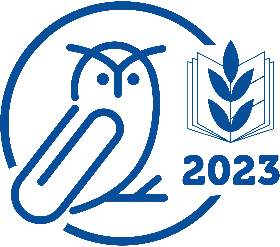 Потаповский отдел МБУК ВР «МЦБ» имени М.В. НаумоваРекомендательный список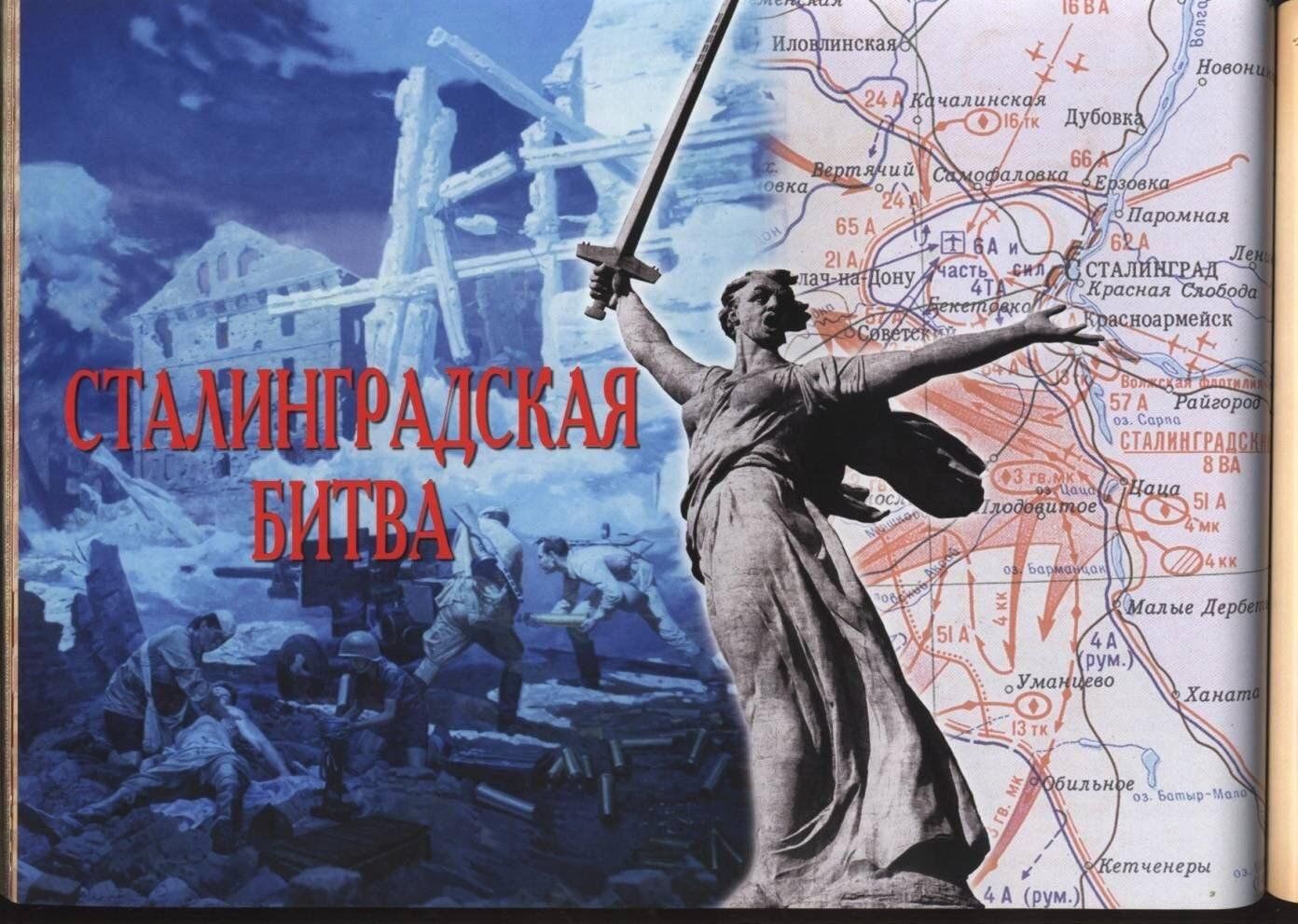 «Солдатский долг исполнив свято – мы отстояли Сталинград!»Составила: заведующий Потаповским отделом Дубова С.А.х. Потапов, 2023 годУважаемые читатели!Книжная выставка – просмотр, посвященная празднованию 80-летия победы в Сталинградской битве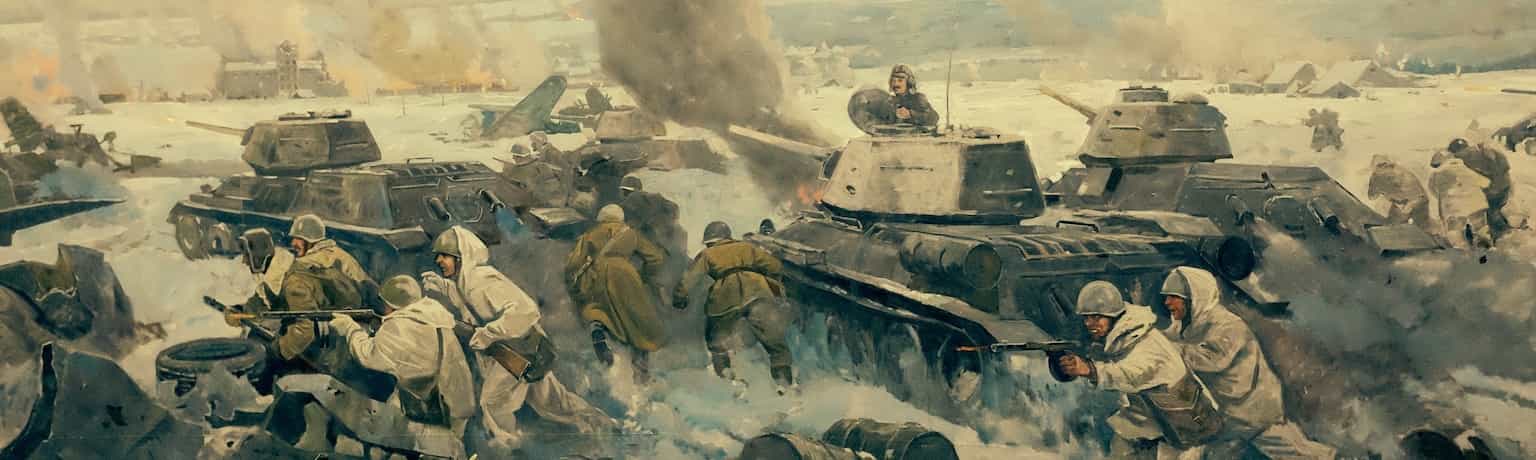 2 февраля 1943 года – день окончания битвы, которая переломила ход Второй мировой войны.По случаю 80-й годовщины мы собрали художественные произведения военных корреспондентов, мемуары участников сражения и публицистику, написанную на основе фронтовых записей и исторических архивов. Эти книги рассказывают о героизме и судьбах простых солдат, больших военачальников, мирного населения.Сталинградская битва – одно из самых кровопролитных сражений в истории человечества – началась 17 июля 1942 года с немецкого наступления на территории современных Волгоградской, Воронежской, Ростовской областей. Длилась 200 дней и закончилась победой Красной Армии над Вермахтом. Сражение забрало жизни полумиллиона советских воинов. Память о нем увековечена в литературе, кинематографе, названиях улиц многих городов мира, памятниках архитектуры.Книжная выставка будет действовать до конца года.Жизнь и судьба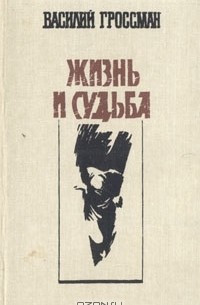   Василий Гроссман ISBN: 5-7440-0035-6 Год издания: 1990 Издательство: Дальневосточное книжное издательство Язык: РусскийРоман «Жизнь и судьба» Василия Семеновича Гроссмана (1905—1964) — эпическое произведение о несгибаемости народного духа в удушающей атмосфере сталинщины, в пору великого испытания — битвы на Волге. Эпопея пронизана болевой мыслью писателя: жизнь — это свобода.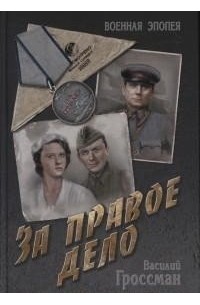 За правое дело Василий ГроссманISBN: 978-5-4444-3112-2 Год издания: 2016 Издательство: Вече Серия: Военная эпопея Язык: РусскийРоман замечательного писателя и журналиста Василия Семеновича Гроссмана (1905—1964) «За правое дело» — первая часть Сталинградской дилогии. Автор постигает закономерности войны и неизбежность победы над фашизмом, истоки и последствия культа личности, глубинные противоречия жизни. Книга вбирает в себя много людей и событий — от советского солдата и рабочего до полководцев, от первых боев на границе до великой битвы на Волге, от мелкой рукопашной схватки до генеральной стратегии войны.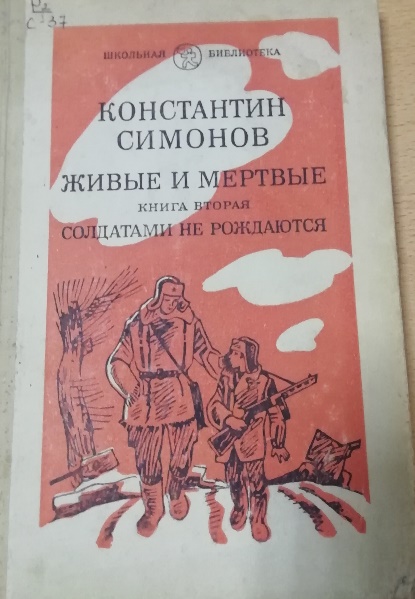 Живые и мертвые. Книга втораяСолдатами не рождаются Константин СимоновГод издания: 1965 Издательство: Советский писатель. Москва Язык: РусскийСуровая военная зима 1943 года, приволжские степи, развалины Сталинграда - время и место действия романа "Солдатами не рождаются". Повествование начинается в разгар жестоких боев в окруженной в Сталинграде армией Паулюса. В романе развертываются дальнейшие судьбы Синцова, Артемьева, Серпилина, Малинина, маленькой докторши и других героев предыдущих книг К.Симонова – «Товарищи по оружию» и «Живые и мертвые».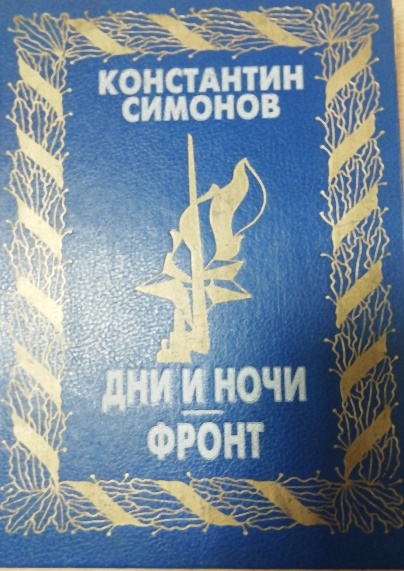 Дни и ночи (сборник)  Константин СимоновГод издания: 1995 Издательство: Книга, Ростов – на - Дону Язык: РусскийВашему вниманию предлагается повесть Константина Симонова "Дни и ночи", в которой рассказывается о мужестве и героизме советских солдат в битве под Сталинградом.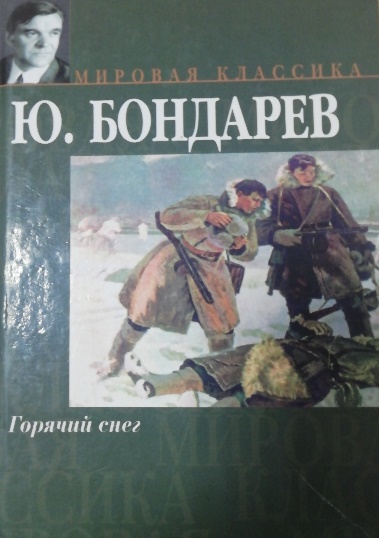 Горячий снег Юрий БондаревГод издания: 1971 Издательство: Советский писатель. Москва Язык: РусскийРоман Ю.Бондарева посвящен одной из героических и трагических страниц Великой Отечественной войны. Только что сформированная армия, в составе которой находится дивизия полковника Деева, отражает прорыв танковой группировки Манштейна, идущей на помощь окруженным под Сталинградом войскам Паулюса. В центре внимания писателя судьбы разных людей: от командующего армией генерала Бессонова до молодых лейтенантов, только что выпущенных из училища сержантов - командиров расчетов противотанковых орудий и рядовых солдат. Сложные судьбы - общественные и личные, объемные образы людей, различных по характерам, по психологическому складу и в то же время объединенных долгом перед Родиной,- все они, от генерала до ездового, видны ясно, выписаны точно и тонко. Роман Ю.Бондарева "Горячий снег" продолжает и развивает тему подвига, самопожертвования и верности воинскому долгу, успешно разработанную писателем еще в первых его военных повестях.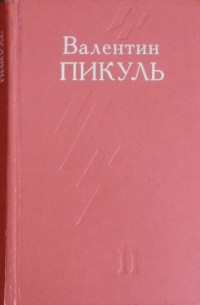 Барбаросса Валентин ПикульГод издания: 1992 Издательство: Пермь Язык: РусскийПоследняя, оставшаяся недописанной, книга известного русского романиста посвящена истории Великой Отечественной войны. 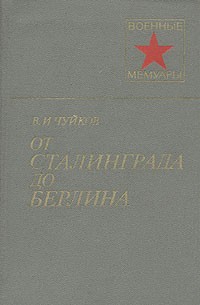 От Сталинграда до Берлина В. И. ЧуйковГод издания: 1985 Издательство: Военное издательство Министерства Обороны СССР Язык: РусскийБиографии и мемуары Прославленный советский военачальник дважды Герой Советского Союза Маршал Советского Союза Василий Иванович Чуйков более шестидесяти лет своей жизни отдал службе в рядах родной армии. В годы гражданской войны сражался за молодую СоветскуюБатальоны просят огня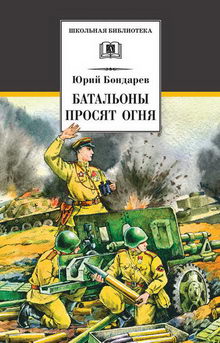 Юрий БондаревВ книгу вошли широко известные повести о Великой Отечественной войне: «Батальоны просят огня» – о героизме и мужестве бойцов и командиров, первыми переправившихся на правый берег Днепра и ведущих там с фашистами трудный, неравный бой, и «Последние залпы» – о боях накануне победы, в Карпатах, на границе с Чехословакией, где артиллерийская батарея получает приказ задержать немецкие танки, прорывающиеся из советского окружения. Также в книге помещен рассказ «Простите нас», ставящий перед читателем важные нравственные вопросы. Для старшего школьного возраста.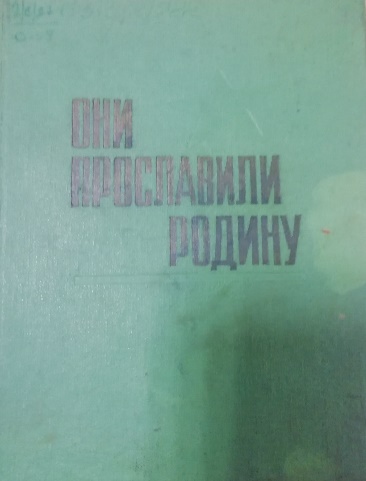 Они прославили Родину.Очерки о героях Советского СоюзаКнига втораяГод издания: 1975Издательство: Ростовское книжное издательствоЯзык: РусскийВторая книга из трехтомника «Отважные сыны Дона». Она рассказывает о Героях Советского Союза, воспитанных Коммунистической партией и совершивших поистине бессмертные подвиги в годы Великой Отечественной войны. Венок славы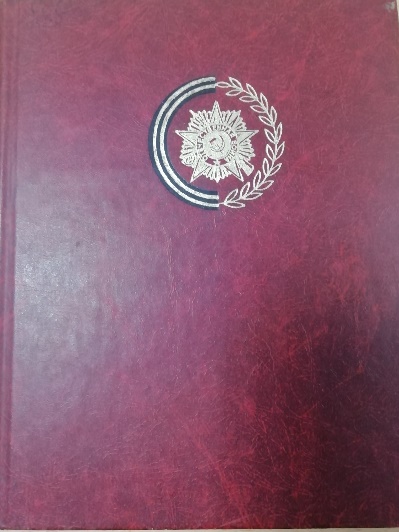 Антология художественных произведений о Великой Отечественной войнеВ 12 –ти томах. Том 4Сталинградская битваГод издания: 1984 Издательство: Москва, Современник Язык: РусскийВ четвертом томе антологии представлены произведения, отражающие крупнейшие события Великой Отечественной войны – Сталинградскую битву.  Великая битва на Волге стала началом коренного перелома в войне, оказала большое влияние на развитие движения Сопротивления на территории государств, оккупированных фашистскими захватчиками.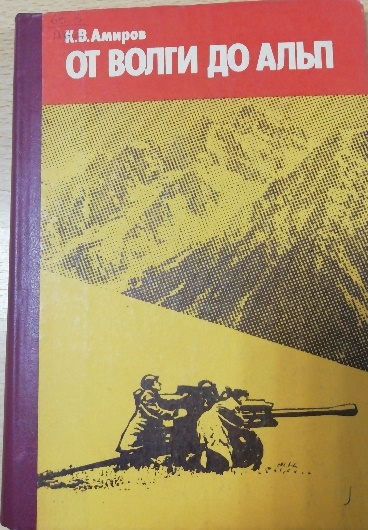 От Волги до АльпАмиров К.В.Боевой путь 36-й гвардейской стрелковой Верхнеднепровской Краснознаменной, орденов Суворова и Кутузова II степени дивизии.Год издания: 1987 Издательство: Москва, Воениздат Язык: РусскийВоенно – исторический очерк боевого пути 36-й гвардейской стрелковой Верхнеднепровской Краснознаменной, орденов Суворова и Кутузова II степени дивизии. Получив боевое крещение под Сталинградом в августе 1942 г., она прошла трудными дорогами войны от берегов Волги до Австрийских Альп. В книге, рассчитанной на массового читателя, в популярной форме рассказывается о боевых действиях дивизии, ратных подвигах её бойцов, командиров и политработников.Великая Отечественная война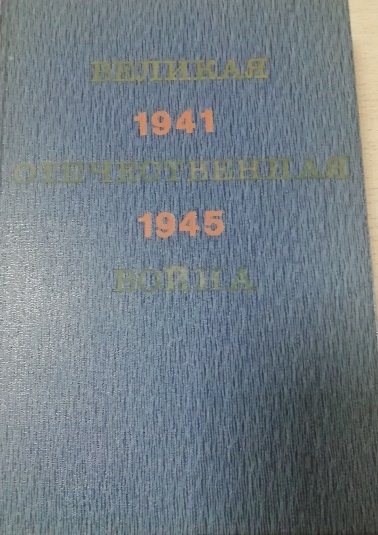 Краткий научно – популярный очеркГод издания: 1970 Издательство: Москва, ПолитиздатЯзык: РусскийКнига представляет собой научно – популярный очерк важнейших событий Великой Отечественной войны. Авторы использовали в работе документальные материалы отечественных и зарубежных архивов. Книга иллюстрирована. Рассчитана на массового читателя. Битвы России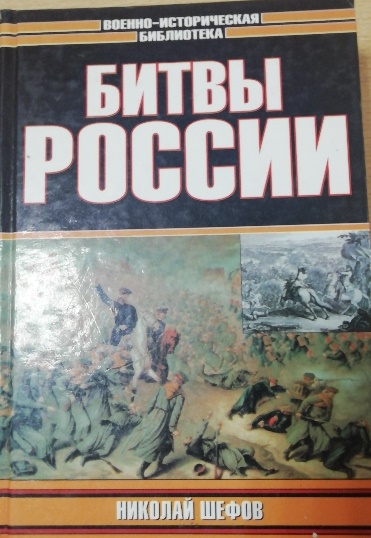  Шефов Н.А.Год издания: 2004 Издательство: МоскваЯзык: РусскийОт князя Игоря до маршала Жукова. От А – Августовской операции в Первой мировой войне до Я – Ясско – Кишиневский операции в войне Великой Отечественной.                                                                                        Перед вами уникальная энциклопедия, в которой впервые предпринята попытка систематизации всех основных битв и военных операций, где участвовали воины Руси, России и СССР. Всего представлено свыше 700 статей, расположенных в алфавитном порядке. Энциклопедия содержит подробные приложения и снабжена картами важнейших битв и операций. Книга будет интересна как широкому кругу читателям, так и специалистам.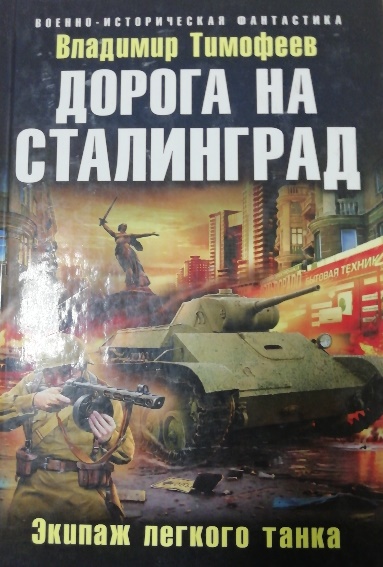 Дорога на Сталинград Тимофеев В.А.Год издания: 2014 Издательство: Москва. ЯузаЯзык: РусскийЛучшая машина времени – это советский танк Т – 70, опаленный в огне Сталинграда. Оказавшись в 2015 году, сталинские танкисты ценой собственных жизней удерживали красный плацдарм в XXI веке. Боевой опыт Великой Отечественной пригодится на грядущей войне против новых власовцев, пришедших к власти после гибели Путина и распродающих Россию оптом и в розницу. А оружие из будущего превратить легкий Т – 70 в грозный штурмовой танк, способный жечь любые немецкие панцеры и изменить ход Сталинградской битвы.«Солдатский долг исполнив свято – мы отстояли Сталинград!»: рекомендательный список / заведующий Потаповским отделомДубова С. А. – х. Потапов: Потаповский отдел МБУК ВР «МЦБ» им. М. В. Наумова, 2023 г.- 8 с.